MEETING MINUTES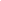 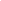 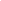                                                               General Representative Council Meeting 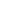 2. Attendees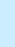 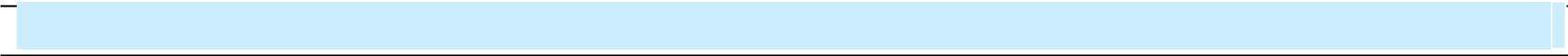 Executive Council Members: Neha Sayomina Tholar (President), Sabrina Jahan Prova (VP Academic Affairs and External Relations), Rohtash Mangla (VP Student Life), James Joseph (VP Finance and Services).Management: Dr. Alison Yacyshyn, Carmen Arth, Sherry Palichuk, Shelly Josey.Meeting:GSA Committee Weekly ConnectDate of Meeting:23rd June 2022Time: 3:00 PM to 3:30 PM 3:00 PM to 3:30 PMMinutes Prepared By:GSA SecretaryLocation: Individual home via Google Meet. Individual home via Google Meet.1. Meeting Objective3. Agenda and Notes, Decisions, Issues3. Agenda and Notes, Decisions, IssuesTopicGSA Check for Psychology DepartmentGRC RepresentativesWeekly UpdatesDiscussionThe Psychology department wanted funds from GSA for some students to attend a conference, and after the discussion with Dr. Alison, it was decided to reimburse the students for 685 CAD.It was discussed that the GRC representatives needed to be present in the meetings to pass the motion and vote, and as per the Bylaws, we do not need 50% of the members to pass the motion. There was a meeting regarding the academic event with the career team of the university for suggestions and to book the date for September. The ABGPAC wanted to have a meeting in Canmore, and it was discussed to join the meeting on behalf of the university.